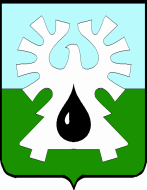 ГОРОДСКОЙ ОКРУГ УРАЙХАНТЫ-МАНСИЙСКОГО АВТОНОМНОГО ОКРУГ - ЮГРЫДУМА ГОРОДА УРАЙРЕШЕНИЕот 20 апреля 2023 года                                          	                    	           № 32О внесении изменения в решение Думы города Урай от 24.12.2015 № 159Рассмотрев представленный председателем Думы города Урай проект решения Думы города Урай «О внесении изменения в решение Думы города Урай от 24.12.2015 № 159», Дума города Урай решила:	1. Внести в решение  Думы города Урай от 24.12.2015 № 159 «О порядке размещения на официальном сайте органов местного самоуправления  города Урай в информационно-телекоммуникационной сети «Интернет» и  предоставления для опубликования средствам массовой информации сведений о доходах, расходах, об имуществе и обязательствах имущественного характера лиц, замещающих муниципальные должности в городе Урай» (действующий в редакции решения Думы города Урай от 21.09.2017 № 60, от 26.05.2022 № 60) следующее изменение:1) абзац второй пункта 1 признать утратившим силу.2. Настоящее решение вступает в силу после его официального опубликования в газете «Знамя». Председатель Думы города Урай                 Председатель Думы города Урай                 Глава города УрайГлава города УрайА.В. ВеличкоТ.Р. Закирзянов«_____»____________ 2023года«_____»____________ 2023года